ORDENANZA IX - N° 429ANEXO UNICO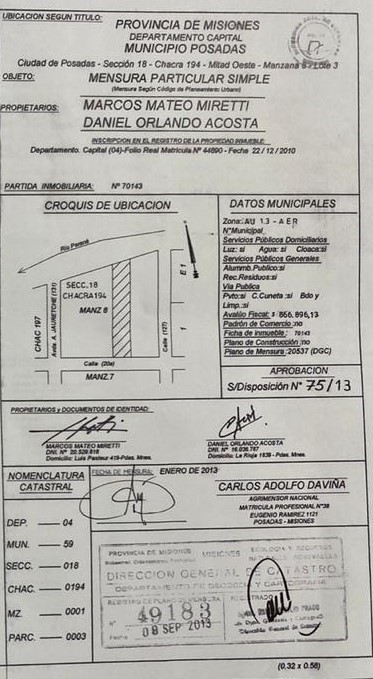 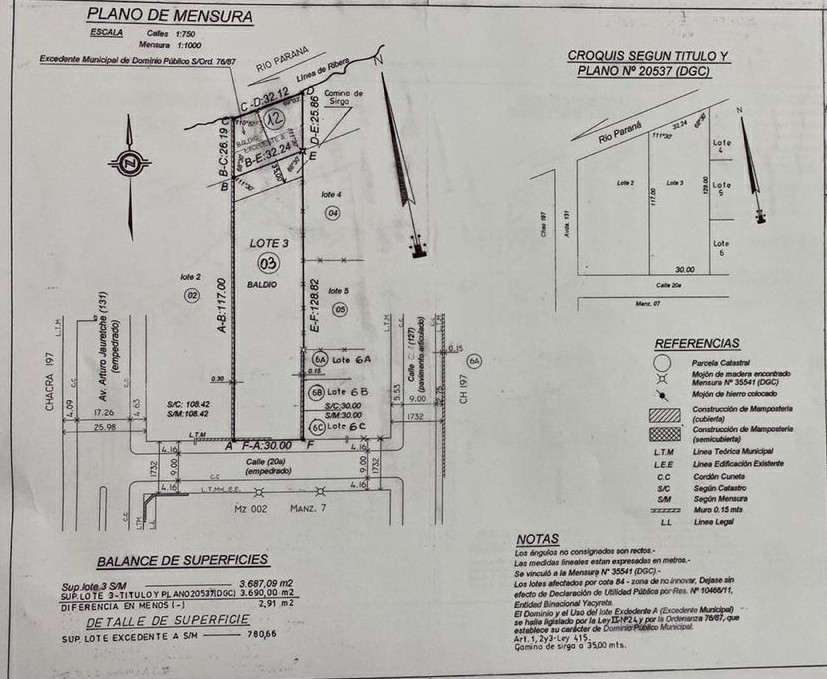 